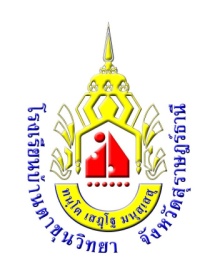 คู่มือการจัดกิจกรรม
ลดเวลาเรียน เพิ่มเวลารู้ ภาคเรียนที่ ๒ ปีการศึกษา ๒๕๕๙ระดับชั้นมัธยมศึกษาปีที่...................วัน................................           ชื่อกิจกรรม...........................................................................................ครูที่ปรึกษา.......................................................................................................
           กลุ่มสาระการเรียนรู้.....................................................................................ครูที่ปรึกษา.......................................................................................................
            กลุ่มสาระการเรียนรู้.....................................................................................โรงเรียนบ้านตาขุนวิทยา
สำนักงานเขตพื้นที่การศึกษามัธยมศึกษา เขต ๑๑คำนำกระทรวงศึกษาธิการได้กำหนดนโยบาย ลดเวลาเรียนเพิ่มเวลารู้ โดยให้คุณครูปรับการจัดกิจกรรมการเรียนการสอนมาเป็นการจัดกิจกิจกรรมที่เพิ่มเวลาและโอกาสให้ผู้เรียนได้ลงมือปฏิบัติ เพื่อเสริมสร้างทักษะการเรียนทุกด้านในรูปแบบกิจกรรมเสริมหลักสูตรอย่างมีความสุขและเกิดทักษะชีวิต   เอกสารฉบับนี้จึงเป็นการจัดทำตามแนวทางการจัดกิจกรรมลดเวลาเรียนเพิ่มเวลารู้  โดยให้คุณครูเริ่มบันทึกตามเอกสารฉบับนี้ตั้งแต่การวางแผน  การดำเนินการ  การนิเทศติดตาม  การประเมินผลและการรายงานผล  เพื่อรองรับการนิเทศติดตามจากต้นสังกัดในโอกาสต่อไป						        กลุ่มบริหารงานวิชาการ					                  โรงเรียนบ้านตาขุนวิทยาสารบัญปก												หน้าคำนำตารางการจัดกิจกรรมลดเรียนเพิ่มรู้								 กขั้นตอนการดำเนินกิจกรรม									 1แผนการดำเนินงานกิจกรรม									 2แบบบันทึกการเข้าร่วมกิจกรรม									 4ผลการประเมินการจัดกิจกรรม									13สรุปและรายงานผล										15ภาคผนวก											16แบบประเมินความพึงพอใจต่อการจัดกิจกรรมเกณฑ์การประเมินการจัดกิจกรรมภาพประกอบกิจกรรมแบบบันทึกการทบทวนหลังการปฏิบัติงาน (AAR)ตารางการจัดกิจกรรมลดเรียนเพิ่มรู้   โรงเรียนบ้านตาขุนวิทยาภาคเรียนที่ ๒  ปีการศึกษา ๒๕๕๙  ชั่วโมงที่ ๘ – ๙ขั้นตอนการดำเนินกิจกรรม...........................................................
โรงเรียนบ้านตาขุนวิทยา            กิจกรรมลดเวลาเรียนเพิ่มเวลารู้ เรื่อง.............................................................
                     ภาคเรียนที่ ๒  ปีการศึกษา ๒๕๕๙  โรงเรียนบ้านตาขุนวิทยา
หลักการและเหตุผล
..........................................................................................................................................................................................................................................................................................................................................................................................................................................................................................................................................วัตถุประสงค์
   การจัดกิจกรรมลดเวลาเรียนเพิ่มเวลารู้ เรื่อง ...........................................................มีวัตถุประสงค์ ดังนี้            ๑. .........................................................................................................................................
            ๒. .........................................................................................................................................
            ๓. .........................................................................................................................................
            ๔. ......................................................................................................................................... เป้าหมาย
	จากวัตถุประสงค์ดังกล่าว สามารถกำหนดเป้าหมายการจัดกิจกรรม ได้ดังต่อไปนี้
เป้าหมายเชิงปริมาณ
..........................................................................................................................................................
เป้าหมายเชิงคุณภาพ
..........................................................................................................................................................ขั้นตอนการปฎิบัติงาน
         ๑. ขั้นเตรียมการ
..........................................................................................................................................................
..........................................................................................................................................................
..........................................................................................................................................................
          ๒. ขั้นดำเนินการ..........................................................................................................................................................
..........................................................................................................................................................
..........................................................................................................................................................
         ๓. ขั้นตรวจสอบประเมิน ทบทวนหลังการปฏิบัติ (AAR)....................................................................................................................................................................
....................................................................................................................................................................
....................................................................................................................................................................ระยะเวลาในการจัดกิจกรรม
………….……………………………………………………………………………………………………
สถานที่จัดกิจกรรม
..........................................................................................................................................................
ผลที่คาดว่าจะได้รับ
.......................................................................................................................................................... 
.......................................................................................................................................................... 
..........................................................................................................................................................                                                            ลงชื่อ...................................................ครูที่ปรึกษากิจกรรม
                                              (  …………………………………………. )ความเห็นของหัวหน้างานลดเรียนเพิ่มรู้
..........................................................................................................................................................................................................................................................................................................................................................................................................................................................................................................................................                                                           ลงชื่อ........................................................ 
                                                                (……………………………………….…)ความเห็นของหัวหน้ากลุ่มบริหารงานวิชาการ
............................................................................................................................................................................................................................................................................................................................................................ 
                                                                            ลงชื่อ.......................................................
                                                                                 	  ( นางกัญจนา  สมชาติ )                                                                                                                 ความเห็นของผู้อำนวยการโรงเรียน
............................................................................................................................................................................................................................................................................................................................................................. 
                                                                            ลงชื่อ....................................................                  ( นายสุขโข สาเรศ )      แบบบันทึกการเข้าร่วมกิจกรรม..........................................................................คำชี้แจง  ๑. ให้ผู้รับผิดชอบกิจกรรมเขียน ชื่อ/สกุล/ชั้น ของสมาชิกทุกคน
              ๒. ลงวันที่ของแต่ละเดือนที่มีการปฏิบัติกิจกรรม
              ๓. ระบุสาเหตุ ป/ล/ข ด้วยหมึกแดงสำหรับ นักเรียนที่ไม่เข้าร่วมกิจกรรมในแต่ละวันแผนการจัดกิจกรรมที่ …….กิจกรรมลดเวลาเรียนเพิ่มเวลารู้ เรื่อง...............................................    ภาคเรียนที่ ๒ ปีการศึกษา ๒๕๕๙
ระดับมัธยมศึกษาปีที่ ๑-๓ กลุ่มสาระการเรียนรู้.............................................     โรงเรียนบ้านตาขุนวิทยา๑. ชื่อกิจกรรม..................................................................................................................................... 
๒. ลักษณะของกิจกรรม               รายกลุ่ม                       รายบุคคล
๓. วัตถุประสงค์การจัดกิจกรรม
            ๑. .......................................................................................................................................... 
            ๒. .......................................................................................................................................... 
            ๓. ..........................................................................................................................................๔. ผู้ดำเนินกิจกรรม..........................................................................................................................................................
๕. เวลาที่ใช้ในการจัดกิจกรรม
             จำนวน ………. ชั่วโมง
๖. วิธีดำเนินการ
             ชั่วโมงที่ ……...........................................................................................................................................................................................................................................................................................................................................................................................................................................................................................................................................            ชั่วโมงที่ ……............................................................................................................................................................................................................................................................................................................................................................................................................................................................................................................................................ 
…………………………………………………………………………………………………………………………………………………………
…………………………………………………………………………………………………………………………………………………………
             ชั่วโมงที่ ………......................................................................................................................................................................................................................................................................................................................................................................................................................................................................................................................................... 
………………………………………………………………………………………………………………………………………………………...๗. สื่อและอุปกรณ์.......................................................................................................................................................................................................................................................................................................................................................................................................................................................................................................................................... 
…………………………………………………………………………………………………………………………………………………………๘. วิธีการจัดและประเมินผล..........................................................................................................................................................................................................................................................................................................................................................................................................................................................................................................................................๙. ประโยชน์ที่คาดว่าจะได้รับ.......................................................................................................................................................................................................................................................................................................................................................................................................................................................................................................................................... 
………………………………………………………………………………………………………………………………….………………………
……………………………………………………………………………………………………………………………….…………………………๑๐. ข้อเสนอแนะในการจัดกิจกรรม.......................................................................................................................................................................................................................................................................................................................................................................................................................................................................................................................................... 
………………………………………………………………………………………………………………………………….………………………
……………………………………………………………………………………………………………………………….…………………………                                                                ลงชื่อ...............................................ครูที่ปรึกษากิจกรรม                                                                                                                      
                                                                   (.................................................................)                                                                ลงชื่อ..............................................ครูที่ปรึกษากิจกรรม                                                                                                                                
                                                                   (..................................................................)                                                แผนการจัดกิจกรรมที่ …….กิจกรรมลดเวลาเรียนเพิ่มเวลารู้ เรื่อง...............................................    ภาคเรียนที่ ๒ ปีการศึกษา ๒๕๕๙
ระดับมัธยมศึกษาปีที่ ๑-๓ กลุ่มสาระการเรียนรู้.............................................     โรงเรียนบ้านตาขุนวิทยา๑. ชื่อกิจกรรม................................................................................................................................................. 
๒. ลักษณะของกิจกรรม               รายกลุ่ม                       รายบุคคล
๓. วัตถุประสงค์การจัดกิจกรรม
            ๑. .................................................................................................................................................... 
            ๒. .................................................................................................................................................... 
            ๓. ....................................................................................................................................................๔. ผู้ดำเนินกิจกรรม..........................................................................................................................................................................
๕. เวลาที่ใช้ในการจัดกิจกรรม
             จำนวน ………. ชั่วโมง
๖. วิธีดำเนินการ
             ชั่วโมงที่ ……...........................................................................................................................................................................................................................................................................................................................................................................................................................................................................................................................................            ชั่วโมงที่ ……............................................................................................................................................................................................................................................................................................................................................................................................................................................................................................................................................ 
…………………………………………………………………………………………………………………………………………………………
…………………………………………………………………………………………………………………………………………………………
            ชั่วโมงที่ ……….......................................................................................................................................................................................................................................................................................................................................................................................................................................................................................................................................... 
………………………………………………………………………………………………………………………………………….……………...๗. สื่อและอุปกรณ์.......................................................................................................................................................................................................................................................................................................................................................................................................................................................................................................................................... 
………………………………………………………………………………………………………………………………………….……………...๘. วิธีการจัดและประเมินผล.......................................................................................................................................................................................................................................................................................................................................................................................................................................................................................................................................... 
………………………………………………………………………………………………………………………………………….……………...๙. ประโยชน์ที่คาดว่าจะได้รับ.......................................................................................................................................................................................................................................................................................................................................................................................................................................................................................................................................... 
………………………………………………………………………………………………………………………………………….……………...………………………………………………………………………………………………………………………………………….……………...๑๐. ข้อเสนอแนะในการจัดกิจกรรม.......................................................................................................................................................................................................................................................................................................................................................................................................................................................................................................................................... 
………………………………………………………………………………………………………………………………………….……………...………………………………………………………………………………………………………………………………………….……………...                                                                ลงชื่อ...............................................ครูที่ปรึกษากิจกรรม                                                                                                                      
                                                                   (.................................................................)                                                                 ลงชื่อ..............................................ครูที่ปรึกษากิจกรรม                                                                                                                                
                                                                   (..................................................................)                                                แผนการจัดกิจกรรมที่ …….กิจกรรมลดเวลาเรียนเพิ่มเวลารู้ เรื่อง...............................................    ภาคเรียนที่ ๒ ปีการศึกษา ๒๕๕๙
ระดับมัธยมศึกษาปีที่ ๑-๓ กลุ่มสาระการเรียนรู้.............................................     โรงเรียนบ้านตาขุนวิทยา๑. ชื่อกิจกรรม................................................................................................................................................. 
๒. ลักษณะของกิจกรรม               รายกลุ่ม                       รายบุคคล
๓. วัตถุประสงค์การจัดกิจกรรม
            ๑. ……................................................................................................................................................... 
            ๒. ......................................................................................................................................................... 
            ๓. .........................................................................................................................................................๔. ผู้ดำเนินกิจกรรม..............................................................................................................................................................................
๕. เวลาที่ใช้ในการจัดกิจกรรม
             จำนวน ………. ชั่วโมง
๖. วิธีดำเนินการ
             ชั่วโมงที่ ……..........................................................................................................................................................................................................................................................................................................................................................................................................................................................................................................................................            ชั่วโมงที่ ……............................................................................................................................................................................................................................................................................................................................................................................................................................................................................................................................................ 
………………………………………………………………………………………………………………………………………….……………...………………………………………………………………………………………………………………………………………….……………...          ชั่วโมงที่ ……….......................................................................................................................................................................................................................................................................................................................................................................................................................................................................................................................................... 
………………………………………………………………………………………………………………………………………….……………...………………………………………………………………………………………………………………………………………….……………...๗. สื่อและอุปกรณ์.......................................................................................................................................................................................................................................................................................................................................................................................................................................................................................................................................... 
………………………………………………………………………………………………………………………………………….……………...๘. วิธีการจัดและประเมินผล.......................................................................................................................................................................................................................................................................................................................................................................................................................................................................................................................................... 
๙. ประโยชน์ที่คาดว่าจะได้รับ.......................................................................................................................................................................................................................................................................................................................................................................................................................................................................................................................................... 
………………………………………………………………………………………………………………………………………….……………...………………………………………………………………………………………………………………………………………….……………...๑๐. ข้อเสนอแนะในการจัดกิจกรรม.......................................................................................................................................................................................................................................................................................................................................................................................................................................................................................................................................... 
………………………………………………………………………………………………………………………………………….……………...………………………………………………………………………………………………………………………………………….……………...                                                                ลงชื่อ...............................................ครูที่ปรึกษากิจกรรม                                                                                                                      
                                                                     (.................................................................)                                                                 ลงชื่อ..............................................ครูที่ปรึกษากิจกรรม                                                                                                                                
                                                                     (..................................................................)                                                แผนการจัดกิจกรรมที่ …….กิจกรรมลดเวลาเรียนเพิ่มเวลารู้ เรื่อง...............................................    ภาคเรียนที่ ๒ ปีการศึกษา ๒๕๕๙
ระดับมัธยมศึกษาปีที่ ๑-๓ กลุ่มสาระการเรียนรู้.............................................     โรงเรียนบ้านตาขุนวิทยา๑. ชื่อกิจกรรม................................................................................................................................................ 
๒. ลักษณะของกิจกรรม               รายกลุ่ม                       รายบุคคล
๓. วัตถุประสงค์การจัดกิจกรรม
            ๑. ................................................................................................................................................... 
            ๒. ................................................................................................................................................... 
            ๓. ...................................................................................................................................................๔. ผู้ดำเนินกิจกรรม........................................................................................................................................................................
๕. เวลาที่ใช้ในการจัดกิจกรรม
             จำนวน ………. ชั่วโมง
๖. วิธีดำเนินการ
             ชั่วโมงที่ ……...........................................................................................................................................................................................................................................................................................................................................................................................................................................................................................................................................            ชั่วโมงที่ ……............................................................................................................................................................................................................................................................................................................................................................................................................................................................................................................................................ 
………………………………………………………………………………………………………………………………………….……………...………………………………………………………………………………………………………………………………………….……………...          ชั่วโมง ……….......................................................................................................................................................................................................................................................................................................................................................................................................................................................................................................................................... 
………………………………………………………………………………………………………………………………………….……………...………………………………………………………………………………………………………………………………………….……………...๗. สื่อและอุปกรณ์.......................................................................................................................................................................................................................................................................................................................................................................................................................................................................................................................................... 
………………………………………………………………………………………………………………………………………….……………...………………………………………………………………………………………………………………………………………….……………...๘. วิธีการจัดและประเมินผล.......................................................................................................................................................................................................................................................................................................................................................................................................................................................................................................................................... 
………………………………………………………………………………………………………………………………………….……………...………………………………………………………………………………………………………………………………………….……………...๙. ประโยชน์ที่คาดว่าจะได้รับ.......................................................................................................................................................................................................................................................................................................................................................................................................................................................................................................................................... 
………………………………………………………………………………………………………………………………………….……………...………………………………………………………………………………………………………………………………………….……………...๑๐. ข้อเสนอแนะในการจัดกิจกรรม.......................................................................................................................................................................................................................................................................................................................................................................................................................................................................................................................................... 
………………………………………………………………………………………………………………………………………….……………...………………………………………………………………………………………………………………………………………….……………...                                                                ลงชื่อ...............................................ครูที่ปรึกษากิจกรรม                                                                                                                      
                                                                    (.................................................................)                                                                                                                                          ลงชื่อ..............................................ครูที่ปรึกษากิจกรรม                                                                                                                                
                                                                    (..................................................................)ผลการประเมินกิจกรรม.................................................................................................................ประธานกิจกรรม.............................................................................นักเรียนชั้นมัธยมศึกษาปีที่....../......
                                       จำนวนกิจกรรมสมาชิกทั้งหมด.......คน สรุปและรายงานผลภายหลังเสร็จสิ้นกิจกรรมเริ่มวันที่.................เดือน..................................... พ.ศ. ...................สิ้นสุดวันที่.....................เดือน................................. พ.ศ. .................๑. ชื่อกิจกรรม..................................................................................................................................................................๒. การดำเนินงานในภาพรวม            	(  ) บรรลุเกินเป้าหมาย		(  ) บรรลุตามเป้าหมาย		(  ) บรรลุต่ำกว่าเป้าหมาย๓. สภาพการดำเนินงาน	(  ) เป็นไปตามแผนปฏิบัติงานที่กำหนด มากกว่าร้อยละ ๘๐	(  ) เป็นไปตามแผนปฏิบัติงานที่กำหนด ร้อยละ ๕๐ – ๘๐	(  ) เป็นไปตามแผนปฏิบัติงานที่กำหนด น้อยกว่าร้อยละ ๕๐๔. สภาพปัญหาและข้อเสนอแนะในการดำเนินงาน	๔.๑ สภาพปัญหา..................................................................................................................................................................................................................................................................................................................................................................................	๔.๒ ข้อเสนอแนะในการดำเนินการครั้งต่อไป..................................................................................................................................................................................................................................................................................................................................................................................๕. ผลงานที่เกิดขึ้นจากการจัดกิจกรรม..................................................................................................................................................................................................................................................................................................................................................................................๖. การเผยแพร่ผลงานของนักเรียน            	(  ) จัดนิทรรศการ		(  ) สาธิตหรือแสดง		(  ) อื่นๆ..............................๗. สิ่งที่ภาคภูมิใจของสมาชิกในการจัดกิจกรรมครั้งนี้	๗.๑ ………………………………………………………………….……………………………………………………………………………..	๗.๒ ……………………………………………………………………………….………………………………………………………………..ลงชื่อ...................................ครูที่ปรึกษากิจกรรม         ลงชื่อ...................................ครูที่ปรึกษากิจกรรม     	   (.......................................................)		   (.......................................................)ลงชื่อ.....................................................หัวหน้ากิจกรรมลดเวลาเรียน เพิ่มเวลารู้		    (.......................................................)ลงชื่อ.....................................................หัวหน้ากลุ่มบริหารงานวิชาการ			( นางกัญจนา   สมชาติ  )ลงชื่อ.....................................................ผู้อำนวยการโรงเรียนบ้านตาขุนวิทยา			    (นายสุขโข  สาเรศ)ภาคผนวก       แบบประเมินความพึงพอใจต่อการจัดกิจกรรม..........................................................ชื่อครูที่ปรึกษา.............................................................กลุ่มสาระการเรียนรู้.......................................
ชื่อครูที่ปรึกษา.............................................................กลุ่มสาระการเรียนรู้.......................................
ชื่อกิจกรรม......................................................................................ปีการศึกษา...............................คำชี้แจง ให้ทำเครื่องหมาย      ในช่องที่ตรงกับระดับความพึงพอใจดังนี้ ๕ = มากที่สุด ๔ = มาก 
๓ = ปานกลาง ๒ = น้อย ๑ = น้อยที่สุดเกณฑ์การประเมินการจัดกิจกรรม………………………………………………………คำชี้แจง แบบประเมินการจัดกิจกรรมของนักเรียน โปรดกาเครื่องหมาย  ในช่องที่ท่านเลือกชื่อกิจกรรม……………………………………..กลุ่มสาระการเรียนรู้………………………………………..จุดเด่นของกิจกรรม	…………………………………………………………………………………………………………………….………………………….………
…………………………………………………………………………………………………………………………………..…………………………………เกณฑ์การตัดสิน คะแนน ๔๐ – ๕๐			กิจกรรมระดับเหรียญทอง	            คะแนน ๓๐ – ๓๙			กิจกรรมระดับเหรียญเงิน	            คะแนน ๒๐ – ๒๙			กิจกรรมระดับเหรียญทองแดงภาพประกอบการจัดกิจกรรมแบบบันทึกการทบทวนหลังการปฏิบัติงาน (After Action Review : AAR)หน่วยงาน............................................                                                                             ผู้บันทึก………………………………………………….                                                                               (……………………………………………………….. )วันม.๑ม.๒ม.๓หมายเหตุจันทร์เล่นเกมส์คอมพิวเตอร์อ.นวนาท กลิ่นเมฆคณิตศิลป์เส้นด้ายอ.ธิดารัตน์ แซ่เลี้ยว อ.ปริฉัตร์ จันทร์หอมจันทร์สนุกกับคอมฯ 1อ.ขวัญชนก สังข์เทพคอมสร้างสรรค์ฯอ.กูอุดม สัญญาจันทร์เกมส์ภาษาอังกฤษอ.สุภาพร พัฒนรักษาสวยด้วยมือเราอ.สาวิตรี ภูมิระเบียบจันทร์ขับร้องเพลงพระราชนิพนธ์ อ.วีรยุทธ อนุกูลนาฎศิลป์ไทยอ.กฤติมา แสงทองล้วนจันทร์วัฒนธรรมจีน อ.มัลลิกา บัวชุมเทควันโดอ.ประดับ ณ นครจันทร์Explodingboxอ.ศิรินทิพย์ บุญแก้วCreative of artอ.อรณ์สิริ หนูมีจันทร์ลูกหนูตะไลอ.วันชัย เกียรติพุฒิรักษ์ปันจักสีลัตอ.นพดล ทองนาจันทร์พืชสมุนไพรอ.ชญณัฐ อินยัญญะคาราโอเกะดนตรีอ.มณีรัตน์ ศิริมาศจันทร์สร้างสรรค์จินตนาการกับงานเขียนอ.กิ่งดาว ช่วยชนะเปตอง อ.วันชัย เกียรติพุฒิรักษ์จันทร์Learning to Speaking Englishอ.Epie Metuge Pualเครื่องบินพลังยางอ.คณาทิพ เบ่าล่ายจันทร์พันธุ์ไม้ไทยในวรรณคดีอ.กิ่งดาว ช่วยชนะวันม.๑ม.๒ม.๓หมายเหตุอังคารPhonicsอ.Ealla Nina Monila Batacดนตรีสากลอ.วีรยุทธ อนุกูลอังคารเรื่องจีนจีนอ.สาวิตรี ภูมิระเบียบศัพท์สนุกอ.สุภาพร พัฒนรักษาอังคารดาราศาสตร์นอกโลกอ.ชญณัฐ อินยัญญะเกมส์คอมพิวเตอร์อ.นวนาท กลิ่นเมฆอังคารคาราโอเกะตามใจฉันอ.มณีรัตน์ ศิริมาศช่างซ่อมบำรุงอ.ธีระพล เกิดเนตรอังคารค้นหาภัยคอมพิวเตอร์อ.กูอุดม สัญญาสนุกกับคอมฯ 2อ.ขวัญชนก สังข์เทพอังคารช่างภาพมือเยาว์อ.นนทยา พวงชะบาสนุกคิดกับคณิตฯ อ.อาทิตยา เกตุแก้วอังคารFun with lifeอ.คณิตา บ่วงราชบพิตรเปตองอ.วันชัย เกียรติพุฒิรักษ์อังคารสนุกกับเพลงสากลอ.อังคณา แก้วเมืองดอกไม้ใยบัวอ.เรณู ผดุงฤกษ์อังคารตุ๊กตาโคเชอ.พรพณา ฤทธิ์ชูExtra Listening Speakingอ. Epie Metuge Pualพุธกิจกรรมชุมนุมและลูกเสือเนตรนารีกิจกรรมชุมนุมและลูกเสือเนตรนารีกิจกรรมชุมนุมและลูกเสือเนตรนารีกิจกรรมชุมนุมและลูกเสือเนตรนารีวันม.๑ม.๒ม.๓หมายเหตุพฤหัสบดีอ่านมหาสนุกอ.เรณู ผดุงฤกษ์ภาษาตะกาล็อกอ.Ella Nina Monila Batacพฤหัสบดีงานเกษตรอ.ธีรพล เกิดเนตรลูกกำพรึกอ.ชญณัฐ อินยัญญะพฤหัสบดีแบดมินตันอ.ประดับ ณ นครมวยไทยอ.โยธิน นวลมุสิกพฤหัสบดีสวยด้วยมือเราอ.สาวิตรี ภูมระเบียบวัฒนธรรมจีนอ.มัลลิกา บัวชุมพฤหัสบดีคณิตศาสตร์น่ารู้กับเปเปอร์มาเช่ อ.อาทิตยา เกตุแก้วภาษาอังกฤษน่ารู้อ.สุภาพร พัฒนรักษาพฤหัสบดีวอลเลย์บอลอ.นพดล ทองนามหัศจรรย์กับคณิตฯอ.จุฬาลักษณ์ กลิ่นกล่อมพฤหัสบดีEnglish Conversationอ. Epie Metuge Pualดอกไม้กระดาษอ.นนทยา พวงชะบาพฤหัสบดีA-math Sudoku ศิลปะคณิตสนุกอ.ปริฉัตร์ จันทร์หอมริบบิ้นสร้างสรรค์อ.ขวัญชนก สังข์เทพพฤหัสบดีดอกไม้ใยบัวอ.เรณู ผดุงฤกษ์วันม.๑ม.๒ม.๓หมายเหตุศุกร์เฮฮาประสาศิลป์อ.อรณ์สิริ หนูมีฟุตฟิตฟอไฟสไตล์อิงลิชอ.กิตตชัย โสภณอัมพรนนท์เฮฮาเรื่องจีนอ.มัลลิกา บัวชุมอ.สาวิตรี ภูมิระเบียบศุกร์Spelling Beeอ.นุชนาฎ พรหมทองนักคิดวิทยาศาสตร์พลังงานทดแทนอ.ชญณัฐ อินยัญญะยำแหลกอ.นวนาท กลิ่นเมฆศุกร์ชีววิถีอ.รัฐนูญ์ จันทบูรณ์ดอกไม้ใยบัวอ.เรณู ผดุงฤกษ์Learning to Speaking Englishอ.Epie Metuge Pualศุกร์เครื่องบินพลังยาง 1อ.คณาทิพ เบ่าล่ายร้องเพลงพระราชนิพนธ์อ.วีรยุทธ อนุกูลEnglishอ.Ealla Nina Monila Batacศุกร์เกษตรน่ารู้อ.ธีรเทพ มุกดาโลกสวยด้วยภาษาอ.อังคณา แก้วเมืองภาษาอังกฤษในโรงเรียนอ.สุภาพร พัฒนรักษาศุกร์คณิตพาเพลินอ.จุฬาลักษณ์ กลิ่นกล่อมพันธุ์ไม้ไทยในวรรณคดีอ.กิ่งดาว ช่วยชนะสวนพฤกศาสตร์อ.ขวัญชนก สังข์เทพศุกร์ฟุตซอลหญิงอ.สุภัคศร ปากลาวหวานๆอ.ธีระพล เกิดเนตรศุกร์รูบิคอ.พีรพงศ์ ฤทธิเพชร์คาราโอเกะตามใจฉันอ.มณีรัตน์ ศิริมาศศุกร์ฟุตซอลอ.วันชัย เกียรติพุฒิรักษ์ที่ชื่อ-สกุลชั้นครั้งที่เข้าร่วมกิจกรรมครั้งที่เข้าร่วมกิจกรรมครั้งที่เข้าร่วมกิจกรรมครั้งที่เข้าร่วมกิจกรรมครั้งที่เข้าร่วมกิจกรรมครั้งที่เข้าร่วมกิจกรรมครั้งที่เข้าร่วมกิจกรรมครั้งที่เข้าร่วมกิจกรรมครั้งที่เข้าร่วมกิจกรรมครั้งที่เข้าร่วมกิจกรรมครั้งที่เข้าร่วมกิจกรรมครั้งที่เข้าร่วมกิจกรรมครั้งที่เข้าร่วมกิจกรรมครั้งที่เข้าร่วมกิจกรรมครั้งที่เข้าร่วมกิจกรรมครั้งที่เข้าร่วมกิจกรรมครั้งที่เข้าร่วมกิจกรรมครั้งที่เข้าร่วมกิจกรรมครั้งที่เข้าร่วมกิจกรรมครั้งที่เข้าร่วมกิจกรรมจำนวนชั่วโมงหมายเหตุที่ชื่อ-สกุลชั้นชั่วโมงที่ ๑ชั่วโมงที่ ๒ชั่วโมงที่ ๓ชั่วโมงที่ ๔ชั่วโมงที่ ๕ชั่วโมงที่ ๖ชั่วโมงที่ ๗ชั่วโมงที่ ๘ชั่วโมงที่ ๙ชั่วโมงที่ ๑๐ชั่วโมงที่ ๑๑ชั่วโมงที่ ๑๒ชั่วโมงที่ ๑๓ชั่วโมงที่ ๑๔ชั่วโมงที่ ๑๕ชั่วโมงที่ ๑๖ชั่วโมงที่ ๑๗ชั่วโมงที่ ๑๘ชั่วโมงที่ ๑๙ชั่วโมงที่ ๒๐จำนวนชั่วโมงหมายเหตุที่ชื่อ-สกุลชั้น/ห้องผลการประเมินผลการประเมินผลการประเมินที่ชื่อ-สกุลชั้น/ห้องผ่านไม่ผ่านซ่อมเสริมที่ชื่อ-สกุลชั้น/ห้องผลการประเมินผลการประเมินผลการประเมินที่ชื่อ-สกุลชั้น/ห้องผ่านไม่ผ่านซ่อมเสริม   ลงชื่อ.........................................................                คุณครูที่ปรึกษากิจกรรม   ลงชื่อ.........................................................                (  ……………………….  )                หัวหน้างานลดเรียนเพิ่มรู้ลงชื่อ.........................................................               (  นางกัญจนา  สมชาติ  )             หัวหน้ากลุ่มบริหารงานวิชาการลงชื่อ.........................................................                 (  นายสุขโข   สาเรศ  )             ผู้อำนวยการโรงเรียนบ้านตาขุนวิทยาข้อกิจกรรมความพึงพอใจความพึงพอใจความพึงพอใจความพึงพอใจความพึงพอใจข้อกิจกรรม๕๔๓๒๑๑ครูมีการเตรียมสื่ออุปกรณ์ในการจัดกิจกรรม๒การจัดบรรยากาศในการจัดกิจกรรม๓กิจกรรมสอดคล้องกับชีวิตและทันสมัย๔นักเรียนทราบจุดประสงค์การจัดกิจกรรมชัดเจน๕กิจกรรมสอดคล้องกับวัตถุประสงค์๖การจัดกิจกรรมสนุกและน่าสนใจ๗ครูให้โอกาสนักเรียนซักถาม๘ครูส่งเสริมให้นักเรียนทำงานร่วมกันเป็นทีม/กลุ่ม๙ครูส่งเสริมให้นักเรียนมีความคิดริเริ่มและรู้จักวิพากษ์วิจารณ์๑๐ครูยอมรับความคิดเห็นของนกเรียน๑๑ครูให้ความสนใจนักเรียนอย่างทั่วถึงขณะจัดกิจกรรม๑๒ครูใช้วิธีการจัดกิจกรรมอย่างหลากหลาย๑๓ครูส่งเสริมให้นักเรียนค้นคว้าหาความรู้จากห้องสมุดและแหล่งอื่นๆ๑๔ครูสามารถประยุกต์สิ่งที่ใช้ในการจัดกิจกรรมได้อย่างเหมาะสม๑๕ครูส่งเสริมให้ฝึกปฏิบัติและทำงานทั้งในและนอกห้องเรียน๑๖ครูจัดกิจกรรมให้เรียนรู้จากแหล่งเรียนรู้ภายนอกห้องเรียน๑๗นักเรียนทราบเกณฑ์การประเมินกิจกรรมล่วงหน้า๑๘นักเรียนมีส่วนร่วมในการร่วมกิจกรรรม๑๙ครูประเมินผลงานอย่างยุติธรรม๒๐ครูตั้งใจ ให้คำแนะนำในการดำเนินกิจกรรม๒๑นักเรียนชอบกิจกรรมที่ครูจัดให้๒๒นักเรียนชอบครูที่จัดกิจกรรมในครั้งนี้๒๓นักเรียนนำความรู้จากการจัดกิจกรรมในครั้งนี้ไปใช้ในชีวิตประจำวัน๒๔ความรู้จากกิจกรรมในครั้งนี้สามารถนำไปประกอบเป็นอาชีพได้๒๕นักเรียนเรียนอย่างมีความรู้รายการประเมินระดับคะแนนระดับคะแนนระดับคะแนนระดับคะแนนระดับคะแนนรายการประเมิน๕ มากที่สุด๔ มาก๓ปานกลาง๒น้อย๑น้อยที่สุด๑. มีแผนงานกำหนดการและปฏิทินกิจกรรม๒. มีการเลือกตั้งและกำหนดบทบาทหน้าที่ชัดเจน๓. มีขั้นตอนกระบวนการทำงานที่เป็นระบบชัดเจน๔. กิจกรรมชุมนุมสนับสนุนนโยบายกิจกรรมลดเวลา เพิ่มเวลารู้ ตามหมวดกิจกรรม ๔ หมวด ๑๖ กิจกรรม๕. ความถูกต้องสมบูรณ์ของกิจกรรม๖. กิจกรรมมีความสอดคล้องเหมาะสมและถูกต้อง๗. ส่งเสริมคุณธรรม จริยธรรมและคุณลักษณะอันพึงประสงค์ของผู้เรียน๘. การใช้แหล่งข้อมูลที่หลากหลายและน่าเชื่อถือ๙. รูปแบบการจัดนิทรรศการในการนำเสนอและการตอบข้อซักถาม๑๐. การนำไปใช้ประโยชน์ได้อย่างคุ้มค่าและมีความคิดสร้างสรรค์รวมรวมทั้งสิ้นรวมทั้งสิ้นรวมทั้งสิ้นรวมทั้งสิ้นรวมทั้งสิ้นลงชื่อ...................................................คุณครูที่ปรึกษากิจกรรมลงชื่อ...................................................คุณครูที่ปรึกษากิจกรรมเรียนผู้อำนวยการโรงเรียนบ้านตาขุนวิทยาผู้อำนวยการโรงเรียนบ้านตาขุนวิทยาผู้อำนวยการโรงเรียนบ้านตาขุนวิทยาผู้อำนวยการโรงเรียนบ้านตาขุนวิทยาผู้อำนวยการโรงเรียนบ้านตาขุนวิทยาผู้อำนวยการโรงเรียนบ้านตาขุนวิทยาผู้อำนวยการโรงเรียนบ้านตาขุนวิทยาผู้อำนวยการโรงเรียนบ้านตาขุนวิทยาชื่องานAAR ครั้งที่วัน/เวลาที่เริ่มปฏิบัติงานวัน/เวลาที่เริ่มปฏิบัติงานวัน/เวลาที่เริ่มปฏิบัติงานวัน/เวลาที่สิ้นสุดการปฏิบัติงานวัน/เวลาที่สิ้นสุดการปฏิบัติงานวันที่ทำ AARวันที่ทำ AARวันที่ทำ AARเวลาเริ่ม-สิ้นสุดผู้ร่วม AARผู้ร่วม AARผู้ร่วม AARผู้ร่วม AARผู้ร่วม AARผู้ร่วม AARผู้ร่วม AARผู้ร่วม AARผู้ร่วม AARผู้ร่วม AARผู้ร่วม AARผู้ร่วม AARเป้าหมายของงานเป้าหมายของงานเป้าหมายของงานเป้าหมายของงานเป้าหมายของงานเป้าหมายของงานเป้าหมายของงานเป้าหมายของงานเป้าหมายของงานผลการปฏิบัติ/ผลลัพธ์ที่เกิดขึ้นจริง (โดยสรุป)ผลการปฏิบัติ/ผลลัพธ์ที่เกิดขึ้นจริง (โดยสรุป)ผลการปฏิบัติ/ผลลัพธ์ที่เกิดขึ้นจริง (โดยสรุป)ผลการปฏิบัติ/ผลลัพธ์ที่เกิดขึ้นจริง (โดยสรุป)ผลการปฏิบัติ/ผลลัพธ์ที่เกิดขึ้นจริง (โดยสรุป)ผลการปฏิบัติ/ผลลัพธ์ที่เกิดขึ้นจริง (โดยสรุป)ผลการปฏิบัติ/ผลลัพธ์ที่เกิดขึ้นจริง (โดยสรุป)ผลการปฏิบัติ/ผลลัพธ์ที่เกิดขึ้นจริง (โดยสรุป)ผลการปฏิบัติ/ผลลัพธ์ที่เกิดขึ้นจริง (โดยสรุป)งาน/ขั้นตอนที่ทำได้ดีงาน/ขั้นตอนที่ทำได้ดีงาน/ขั้นตอนที่ทำได้ดีงาน/ขั้นตอนที่ทำได้ดีงาน/ขั้นตอนที่ทำได้ดีงาน/ขั้นตอนที่ทำได้ดีงาน/ขั้นตอนที่ทำได้ดีงาน/ขั้นตอนที่ทำได้ดีงาน/ขั้นตอนที่ทำได้ดีงาน/ขั้นตอนที่ทำได้ไม่ดีงาน/ขั้นตอนที่ทำได้ไม่ดีงาน/ขั้นตอนที่ทำได้ไม่ดีงาน/ขั้นตอนที่ทำได้ไม่ดีงาน/ขั้นตอนที่ทำได้ไม่ดีงาน/ขั้นตอนที่ทำได้ไม่ดีงาน/ขั้นตอนที่ทำได้ไม่ดีงาน/ขั้นตอนที่ทำได้ไม่ดีงาน/ขั้นตอนที่ทำได้ไม่ดีอุปสรรค/ข้อจำกัด/ข้อขัดข้อง ที่พบในระหว่างการปฏิบัติงานอุปสรรค/ข้อจำกัด/ข้อขัดข้อง ที่พบในระหว่างการปฏิบัติงานอุปสรรค/ข้อจำกัด/ข้อขัดข้อง ที่พบในระหว่างการปฏิบัติงานอุปสรรค/ข้อจำกัด/ข้อขัดข้อง ที่พบในระหว่างการปฏิบัติงานอุปสรรค/ข้อจำกัด/ข้อขัดข้อง ที่พบในระหว่างการปฏิบัติงานอุปสรรค/ข้อจำกัด/ข้อขัดข้อง ที่พบในระหว่างการปฏิบัติงานอุปสรรค/ข้อจำกัด/ข้อขัดข้อง ที่พบในระหว่างการปฏิบัติงานอุปสรรค/ข้อจำกัด/ข้อขัดข้อง ที่พบในระหว่างการปฏิบัติงานอุปสรรค/ข้อจำกัด/ข้อขัดข้อง ที่พบในระหว่างการปฏิบัติงานประเด็นที่ได้เรียนรู้ประเด็นที่ได้เรียนรู้ประเด็นที่ได้เรียนรู้ประเด็นที่ได้เรียนรู้ประเด็นที่ได้เรียนรู้ประเด็นที่ได้เรียนรู้ประเด็นที่ได้เรียนรู้ประเด็นที่ได้เรียนรู้ประเด็นที่ได้เรียนรู้ข้อปฏิบัติในการทำงานครั้งต่อไป  ข้อปฏิบัติในการทำงานครั้งต่อไป  ข้อปฏิบัติในการทำงานครั้งต่อไป  ข้อปฏิบัติในการทำงานครั้งต่อไป  ข้อปฏิบัติในการทำงานครั้งต่อไป  ข้อปฏิบัติในการทำงานครั้งต่อไป  ข้อปฏิบัติในการทำงานครั้งต่อไป  ข้อปฏิบัติในการทำงานครั้งต่อไป  ข้อปฏิบัติในการทำงานครั้งต่อไป  